


Aannamebeleid volleybalvereniging Isivol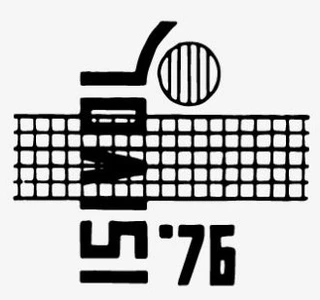 Isivol vindt het belangrijk dat iedereen, met name minderjarigen en kwetsbare groepen, veilig kan sporten bij onze vereniging. Om de kans op seksuele intimidatie en ander grensoverschrijdend gedrag te verminderen, heeft het bestuur de volgende stappen vastgesteld bij aanname van nieuwe trainers en/of vrijwilligers.  Kennismakingsgesprek  Er wordt een kennismakingsgesprek gevoerd met potentiële trainers en/of vrijwilligers. In het gesprek wordt onder andere gevraagd naar de motivatie van de om met kinderen te willen werken, naar zijn/haar werkervaringen.  Referenties checken  Onze vereniging wil de achtergronden van nieuwe bepalende functies controleren. Op basis van het CV wordt contact opgenomen met verenigingen uit het verleden waar de leidinggevende actief is geweest. Hierbij wordt bij mensen die direct met de betreffende persoon hebben samengewerkt nagevraagd of de verkregen informatie (uit het CV of gesprek) juist is.  VOG  We vragen al onze trainers en vrijwilligers die met kinderen en kwetsbare groepen werken om een VOG. Dit geeft de vereniging meer zekerheid over het verleden van de mensen en vermindert de kans dat iemand, die eerder in de fout is gegaan met kinderen, een daaraan gerelateerde functie binnen onze vereniging kan uitoefenen.  VOT   Voor personen, bijvoorbeeld ouders en andere vrijwilligers, die structureel werkzaamheden voor onze club verrichten vragen wij een VOT-verklaring te ondertekenen om zich schriftelijk te conformeren aan de statuten, het huishoudelijk reglement en besluiten van onze vereniging en de NEVOBO alsmede aan de statuten, reglementen en besluiten van het Instituut Sportrechtspraak.